PROGRAMMEfor Funding Multilateral Scientific and Technological Cooperation Projects in the Danube RegionCall (participating) countries: Austria, Czech Republic, Serbia, SlovakiaPROJECT PROPOSALRegistration number of project: 8X17_____Name of project in English:Name of project in Czech:Duration of project: 01/2017-12/2018	Project starting day:	Duration of Project in months:Project Identification______________________________________________________________________________________Name of project:Key words:Classification of the main field solution(see http://www.vyzkum.cz/FrontClanek.aspx?idsekce=1374 )  : Classification of secondary field solution (see http://www.vyzkum.cz/FrontClanek.aspx?idsekce=1374)  :Classification of further secondary field solution (see http://www.vyzkum.cz/FrontClanek.aspx?idsekce=1374)  :The degree of confidentiality(see http://www.vyzkum.cz/FrontClanek.aspx?idsekce=1380):Category of research, development and innovations per project: Basic researchProject description______________________________________________________________________________________Presentation of project realisation including description of:intended research project and its objectives, joint research plan and the scientific method, competence and expertise of the scientists/research teams involved counting participation of young and female research talents:   	(3-5 standard pages):Expected benefits_____________________________________________________________________________________Added value expected from the multilateral research collaboration:(max. 1 standard page)Potential of further or future international cooperation among Project´s partners:______________________________________________________________________________________(max 1 standard page)Foreign partners (Another Project Partners from Call countries)______________________________________________________________________________________Identification data of foreign partner 1:Name of the organization:Address:Telephone:web address:Key persons of foreign partner 1The role of the person in the project:Investigator (name, surname)Working position within the institution (+ phone, email)The role of the person in the project:Team member (name, surname)Working position within the institution ( + phone, email)(if necessary, copy a text for further team member)Short description of the institution of foreign partner 1 (max 1/3 standard page)Identification data of foreign partner 2:Name of the organization:Address:Telephone:web address:Key persons of foreign partner 2The role of the person in the project:Investigator (name, surname)Working position within the institution (+ phone, email)The role of the person in the project:Team member (name, surname)Working position within the institution ( + phone, email)(if necessary, copy a text for further team member)Short description of the institution of foreign partner 2 (max 1/3 standard page)Identification data of foreign partner 3:Name of the organization:Address:Telephone:web address:Key persons of foreign partner 3The role of the person in the project:Investigator (name, surname)Working position within the institution (+ phone, email)The role of the person in the project:Team member (name, surname)Working position within the institution ( + phone, email)(if necessary, copy a text for further team member) (if necessary, copy a text for further team member)Short description of the institution of foreign partner 3 (max 1/3 standard page)Czech Project Partner(s)______________________________________________________________________________________Identification dataBeneficiaryTax identification number- DIČIČO:Trade name:Legal form of the entity:Type organization by Regulation:Address:Phone:Bank organization( code, name of the bank)Account number:Abbreviation for organization:Web address:Authorised organisation unit:Statutory authority (title, name, surname, title after name)Key persons of beneficiary research team:Investigator ( name, surname, date of birth)Nationality:Employment relationship with an institution:Working position within the institution (+ phone, email):Core activities performed during the project:Team member (name, surname, date of birth)Nationality:Employment relationship with the institution:Working position within the institution (+ phone, email):Core activities performed during the project:Short description of the institution of beneficiary (max 1/3 standard page)Another Project Partner(s) (from the Czech Republic, if applicable)Tax identification number- DIČIČO:Trade name:Legal form of the entity:Type organization by Regulation:Address:Phone:Bank organization( code, name of the bank)Account number:Abbreviation for organization:Web address:Authorised organisation unit:Statutory representative (title, name, surname, title after name)Key persons of Another Participant´s research team:Further Investigator ( name, surname, date of birth)Nationality:Employment relationship with an institution:Working position within the institution (+ phone, email):Core activities performed during the project:Short description of the institution of another participant (max 1/3 standard page)Financial plan necessary to carry out the activities of Czech beneficiary and Czech another participant(s) ______________________________________________________________________________________The project budget (if the project does not include another participant, the table "Budget for beneficiary" and "Budget for another project participant " leave unfilled)Comment on budget (max. 1 standard page)Year 2017 and 2018Feature of planned trips:Participants of foreign tripsTerm:Duration:Expected objectives:Mandatory annexes (both for printed and electronic version (pdf) of the application)______________________________________________________________________________________Brief academic CV for each Czech project member (max. 1 standard page for principal investigator and ½ standard page for other research members) (no template)The consent to the processing of personal data of all Czech research members (signed and scanned  should be  send also electronically in pdf. format) in Czech language (template provided)The form best practice guidelines ((signed and scanned  should be  send also electronically in pdf. format) (template provided)List of relevant publications of the last two years produced by the research team of the Beneficiary and another participant from the Czech Republic (if relevant) (no template)IMPORTANT NOTE:Beneficiary selected for funding  for whom the Ministry of Education, Youth and Sports will issue a project contract hereby confirms that it will submit the identical project proposal text (with the exception of  the mandatory annexes) in Czech language.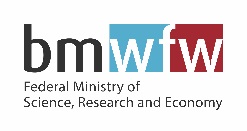 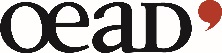 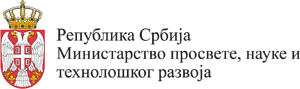 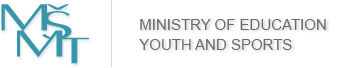 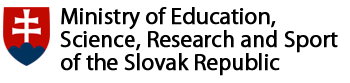 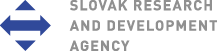 BeneficiaryBeneficiaryStamp:BeneficiaryBeneficiaryName of the organisationName of the Principal InvestigatorStatutory representative(s):Date: 	Signature(s):                _____________              ______________               _____________                  Name and functionDate: 	Signature(s):                _____________              ______________               _____________                  Name and functionAnother Project Partner (from other Call countries)Another Project Partner (from other Call countries)Stamp:Another Project Partner (from other Call countries)Another Project Partner (from other Call countries)Name of the organisationName of the Principal InvestigatorStatutory representative(s):Date: 	Signature(s):                _____________              ______________               _____________                  Name and functionDate: 	Signature(s):                _____________              ______________               _____________                  Name and functionAnother Project Partner (from other Call countries)Another Project Partner (from other Call countries)Stamp:Another Project Partner (from other Call countries)Another Project Partner (from other Call countries)Name of the organisationName of the Principal InvestigatorStatutory representative(s):Date: 	Signature(s):                _____________              ______________               _____________                  Name and functionDate: 	Signature(s):                _____________              ______________               _____________                  Name and functionAnother Project Partner (from other Call countries)Another Project Partner (from other Call countries)Stamp:Another Project Partner (from other Call countries)Another Project Partner (from other Call countries)Name of the organisationName of the Principal InvestigatorStatutory representative(s):Date: 	Signature(s):                _____________              ______________               _____________                  Name and functionDate: 	Signature(s):                _____________              ______________               _____________                  Name and functionAnother Project Partner (from the Czech Republic)Another Project Partner (from the Czech Republic)Stamp:Another Project Partner (from the Czech Republic)Another Project Partner (from the Czech Republic)Name of the eorganisationName of the Principal InvestigatorStatutory representative(s):Date: 	Signature(s):                _____________              ______________               _____________                  Name and functionDate: 	Signature(s):                _____________              ______________               _____________                  Name and functionProject budget  Project budget  20172018TOTALP1The number of trips abroad – Austria and backSerbia and back Slovakia and backP1DSupport for trips abroadthous. CZKthous. CZKthous. CZKSUPPORTSUPPORT2017 2018 TOTALZDInstitutional support (subsidy) totalthous. CZKthous. CZKthous. CZKBudget for beneficiaryBudget for beneficiary2017 2018 TOTALP1The number of trips abroad – Austria and backSerbia and back Slovakia and backP1DSupport for trips abroadthous. CZKthous. CZKthous. CZKSUPPORTSUPPORT20172018 TOTAL ZDInstitutional support (subsidy) totalthous. CZKthous. CZKthous. CZKBudget for another project participant (from Czech Republic if applicable)Budget for another project participant (from Czech Republic if applicable)20172018TOTAL P1The number of trips abroad – Austria and backSerbia and back Slovakia and backP1DSupport for trips abroadthous. CZKthous. CZKthous. CZKSUPPORTSUPPORT20172018 TOTALZDInstitutional support (subsidy) totalthous. CZKthous. CZKthous. CZK